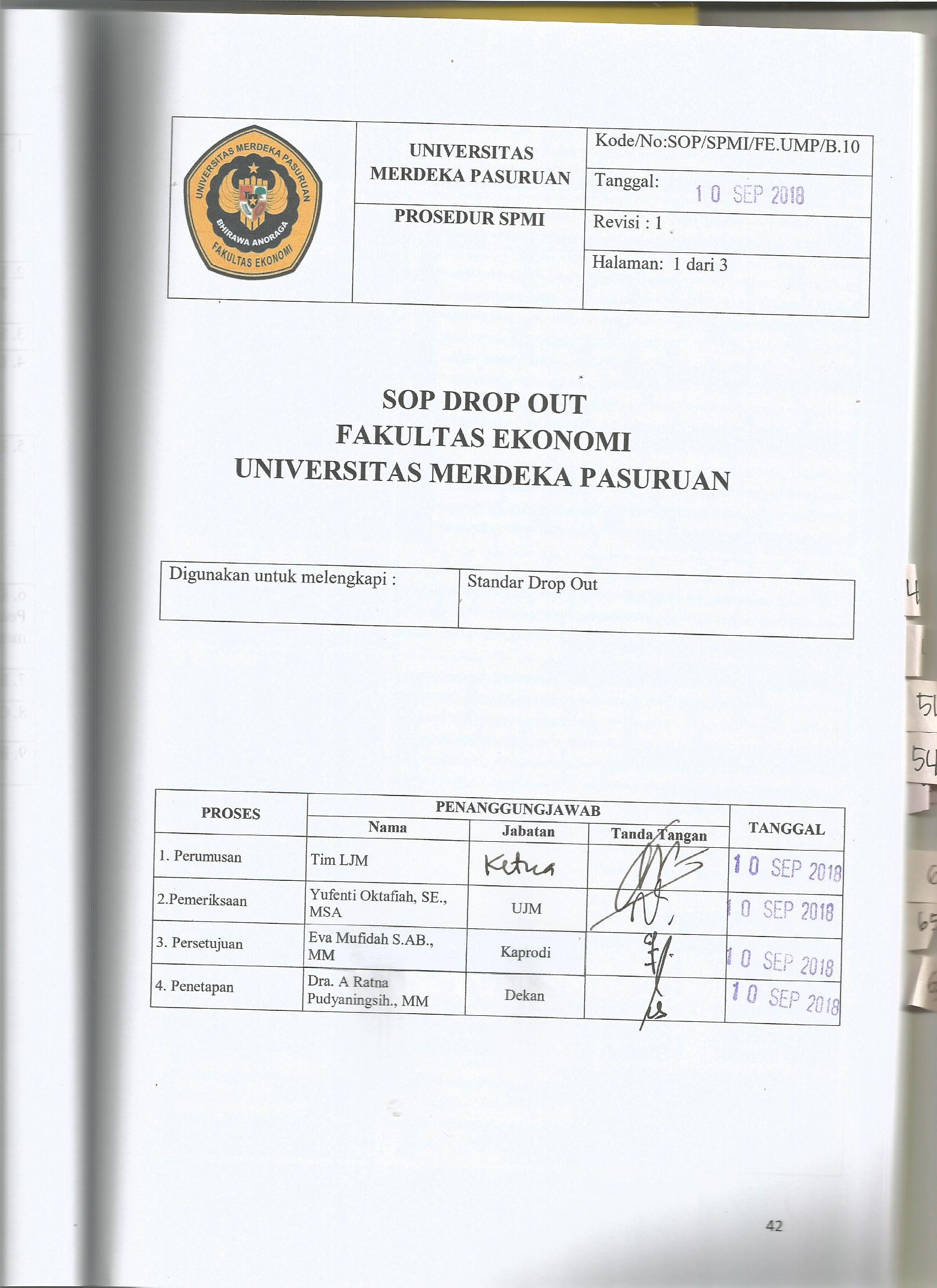 1.Tujuan ProsedurMenjamin proses pemberhentian kuliah mahasiswa (Drop Out, DO) sesuai prosedur yangditetapkan.2.Luas Lingkup SoP dan   PenggunaannyaProsedur ini mencakup persyaratan atau kriteria mahasiswa DO dan mekanisme penghentianstatus kemahasiswaan3. StandarUniversitas melakukan sosialisasi tentang Sistem Pendidikan Tinggi pada saat PENMA dalam setiap tahun awal Pembelajaran.Fakultas melakukan sosialisasi tentang Sistem Pendidikan Tinggi pada saat PENMA dalam setiap tahun awal Pembelajaran.Program Studi melakukan sosialisasi tentang Sistem Pendidikan Tinggi pada saat PENMA dalam setiap tahun awal Pembelajaran.Program Studi melakukan sosialisasi tentang Sistem Pendidikan Tinggi yang berlaku di Universitas Merdeka Pasuruan pada saat PENMA dalam setiap tahun awal Pembelajaran melalui buku pedoman Universitas, Fakultas dan Program Studi.4.Definisi IstilahBatas studi adalah akhir jangka waktu yang harus ditaati oleh mahasiswa untukmenyelesaikan program studinya.Drop Out (DO) adalah kebijakan universitas untuk melepas status kemahasiswaanberdasarkan pertimbangan pencapaian akademis (batas studi).ProsedurKetentuan Umum :Untuk menyelesaikan program studi S-1, mahasiswa diberi kesempatan waktupaling lama 14 semester dimulai sejak pertama kali terdaftar sebagai mahasiswa padaprogram studi tertentuKeberhasilan studi total mahasiswa dicantumkan dalamdaftar studi kumulatif (transkrip)Penghitungan putus studi dan evaluasi hasil studi dilakukan sebagai berikut, Agar dapat melanjutkan studi Program S-1, pada akhir tahun tertentumahasiswa harus dapat mengumpulkan sejumlah kredit/Sistem Kredit Semester (SKS)dengan nilai Indek Prestasi Kumulatif (IPK) minimal sebagai berikut:6. Kualifikasi Pejabat/   Petugas yang   menjalankan SoPPembantu Rektor IKetua LJMKetua Program studiDosenMahasiswa7.  Bagan Alir ProsedurDi halaman lain8 . Catatan9. ReferensiUndang-Undang Sisdiknas 2004PP 19 tahun 2005Statuta UNMERPASBuku Pedoman LLPMBuku Pedoman Pendidikan Tinggi UNMERPASRenstra dan Renop UNMERPAS